System and Storage Administrator with a strong and rich experience in Information technology with a broad experience in Servers, Storage, Virtualization and Networking.Core CompetenciesAdministration of	certificationsExperiencePvt Ltd (Hyderabad, India)Systems & Storage Administrator					April 2014- Marc 2016EducationPersonal dETAILSDate of birth:	12-sep-1993Visa type: 	Visit VisaValid till 	18 Jun 2016Languages Known: English, Hindi.First Name of Application CV No: 1704600Whatsapp Mobile: +971504753686 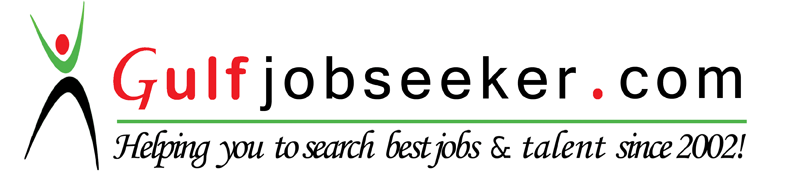 System &Storage AdministratorActive Directory & GPO’sWindows Server 2008 & 2012Exchange Server 2010 / 2013MS HyperVMS ISAVMWare VSphere, VCenter, VDICitrix Xen Server / Citrix XenAppsSymantec, MCAfee, Trend Micro AntivirusBlade Chassis IBM, HP & DELLEMC VNX Storage (5100 & 5300)SAN SwitchesSymantec NetBackup & Veeam BackupTOOLS & UTILITIESRight Fax, ManageEngine, Service Desk, sysexp, process explorer, Dameware, ftp, 3cdaemonCPUZ, prtgmonitor, WinScp, putty. MCSA TRAININGSWindows Server 2012 AdministrationVMWareExchange ServerVNX AdministrationQuality Management System, Effective Communication Skills.Time Management , Lean Management for ManagersDesktop Central & Service DeskUser, Group Management, Mailbox managementActive Directory Infrastructure upgrade from 2008 to 2012Active Directory and Microsoft Exchange 2010 & 2013 Administraion  Creating Service request, working on resolution for all IT support problems.Creating Incidents/Problem tickets and Change requestManagement of  Group Policies/ Security PoliciesVersion and hardware upgrade of exchange servers.Designed & Implemented Multi domain & Multi site Exchange ServerTroubleshooting performance issues of servers and storageFailover Clustering of windows resources File Servers and HyperVStorage allocations as and when required using Unisphere for VNXFabric switches administration and zoning.Administration of DHCP, DNS and WSUS ServersAMC, Contract, Office Memos, Vendor Coordination and managementUndertake specific projects/tasks and activities as directed by ManagementHardening of Servers, Implemented GPO’s, Scripting. Device Locking.Configured VNX SnapShot, SnapView Snapshots and ClonesMonitoring health of entire infrastructure using SolarwindsBackup and Restore daily, monthly & Weekly retentions.Used manage engine products for bulk management and reporting purpose.QualificationBoard/UniversityYearPercentageB.Tech(Electronics and Communication Engineering)VIF College of Engineering & Technology / JNTU2011-201560%